Where Should I Start????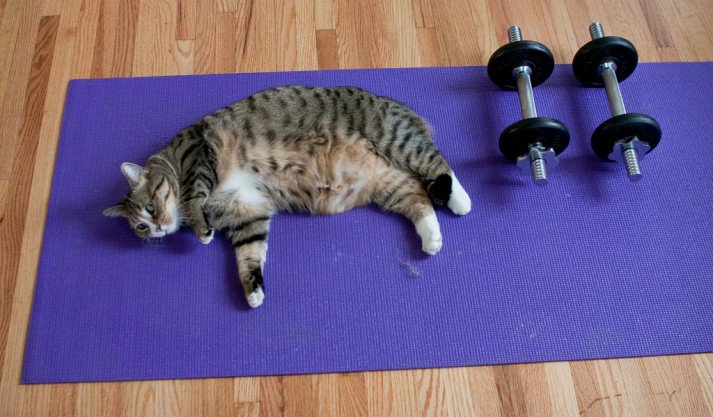 So you want to run track, and you have no idea how to start.You probably feel like the cat in the image above, and you’re thinking to yourself, “dumbbells, push-ups, squats. These are terms I’ve HEARD before, but how do I combine them into a workout to get in shape? HELP.”I got you.Here’s a quick overview:Reps in the 1-5 range build super dense muscle and strength.Reps in the 6-12 range build a somewhat equal amounts of muscular strength and muscular endurance.Reps in the 12+ range build muscular endurance and sizeMany beginner strength programs end up doing 5 sets of 5 reps each, in an effort to optimize progress as a beginner interested in strength gains.With a circuit, you’re completing one set of each exercise in order and then repeat the process again.  (This is what we need to be doing)Complete this workout plan for at least 20 minutes a day for the next 2 weeks to get ready for track season.First Week10-20 body weight squats5-10 push ups10-20 walking lunges Each leg10-20 sit-up30-60 second plank30-50 jumping JacksRepeat for 3 roundsSecond Week20-30 body weight squats10-15 push ups20-30 walking lunges Each leg20-30 sit-up60 second plank50 jumping JacksRepeat for 3 roundsNever forget to stretch before and after. During exercise you should be drinking a full bottle of water and a full bottle of water after. Strength training will make you quicker, faster and stronger. IF you are sore, and you should be sore, stretch frequently during the day, eat a banana in the morning and make sure you get plenty of rest. I look forward to starting this season with you. 